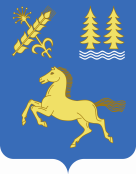 РЕШЕНИЕВ соответствии со ст. 40 Градостроительного кодекса Российской Федерации, Решением Совета сельского поселения Сикиязкий сельсовет муниципального района Дуванский район Республики Башкортостан от 14.11.2014 г. № 232 «Об утверждении Правил землепользования и застройки сельского поселения Сикиязский сельсовет муниципального района Дуванский район Республики Башкортостан», ст. 28 Федерального закона от 06.10.2003 г. № 131-ФЗ «Об общих принципах организации местного самоуправления в Российской Федерации», в соответствии с п.3  ст. 11 Устава  сельского поселения Сикиязский сельсовет муниципального района Дуванский район Республики Башкортостан, в  целях соблюдения прав и законных интересов правообладателей земельных участков и объектов капитального строительства, п о с т а н о в л я ю:1.  На основании заявления Усова В.А. назначить и провести публичные слушания на 24.05.2019 года в 15-00 часов по адресу: РБ, Дуванский район, с. Сикияз, ул. Д.М. Араловец, д.2в, в здании Администрации сельского поселения Сикиязский сельсовет муниципального района Дуванский район Республики Башкортостан, по вопросу изменения территориальной зоны с рекреационных (Р-1,Р-2,Р-3) на зону (Ж-1) для ведения личного подсобного хозяйства земельного участка с кадастровым номером 02:21:200601: 93, расположенного по адресу: РБ, Дуванский район, д. Семериковка, ул. Айская, д. 6б, площадью 2603 кв.м  2. Организацию и проведение публичных слушаний по вопросу, указанному в пункте 1 настоящего постановления, возложить на комиссию по проведению публичных слушаний Администрации сельского поселения Сикиязский сельсовет муниципального района Дуванский район Республики Башкортостан. 3. Определить местонахождение комиссии по адресу: 452532, РБ, Дуванский район, с. Сикияз, ул. Д.М. Араловец, д.2в, адрес электронной почты: sikiyaz_sp@mail.ru , контактные телефоны: 8 (34798) 2-63-18; 4.  Предложить гражданам, проживающим в пределах соответствующей территориальной зоны, правообладателям земельных участков, имеющих общие границы с земельным участком, применительно к которому запрашивается разрешение, правообладателям объектов капитального строительства, расположенных на земельных участках, имеющих общие границы с земельным участком, применительно к которому запрашивается разрешение, и правообладателям помещений, являющихся частью объекта капитального  строительства,       применительно  к  которому  запрашивается разрешение, не позднее пяти дней до даты проведения публичных слушаний направить в комиссию по проведению публичных слушаний Администрации сельского поселения Сикиязский сельсовет муниципального района Дуванский район Республики Башкортостан свои предложения по внесенным на публичные слушания вопросам изменения территориальной зоны.          5. Разместить заключение о результатах публичных слушаний по вопросу, указанному в пункте 1 настоящего постановления на официальном сайте Администрации сельского поселения Сикиязский сельсовет муниципального района Дуванский район в информационно-коммуникационной сети Интернет.     6. Контроль за исполнением настоящего постановления оставляю за собой.Глава сельского поселенияСикиязский сельсоветМР Дуванский район РБ                                                                  С.Н. Семенцова№ 115От 24.04.2019 г. ИНФОРМАЦИОННОЕ СООБЩЕНИЕАдминистрация СП Сикиязский сельсовет МР Дуванский район РБ проводит публичные слушания, по вопросу изменения территориальной зоны с рекреационных (Р-1,Р-2,Р-3) на зону (Ж-1) для ведения личного подсобного хозяйства земельного участка с кадастровым номером 02:21:200601:93, расположенного по адресу: РБ, Дуванский район, д. Семериковка, ул. Айская, д. 6б, площадью 2603 кв.м, которые состоятся 24 мая 2019 года в 15-00 часов по адресу: РБ, Дуванский район, с. Сикияз, ул. Д.М. Араловец, д.2в, в здании Администрации  СП Сикиязский сельсовет МР Дуванский район РБ.Письменные предложения жителей направляются в комиссию по проведению публичных слушаний Администрации СП Сикиязский сельсовет МР Дуванский район РБ по адресу: с. Сикияз, ул. Д.М. Араловец, д.2в,  не позднее пяти дней до даты проведения публичных слушаний.О назначении публичных слушаний по вопросу изменения территориальной зоны земельного участка с кадастровым номером 02:21:200601:93